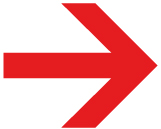 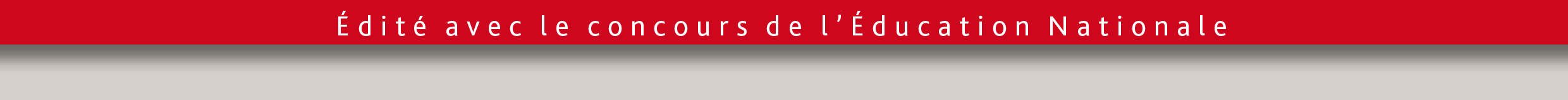 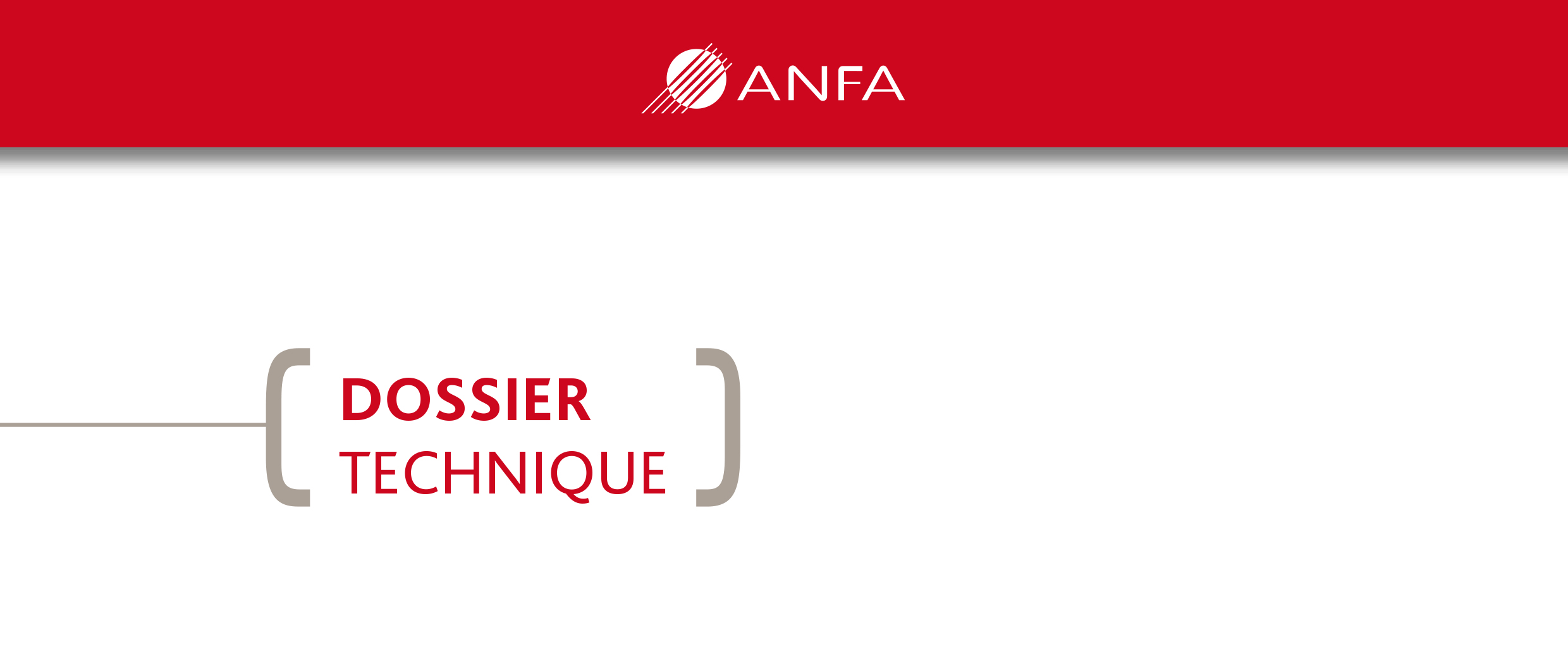 1	    MISE EN SITUATION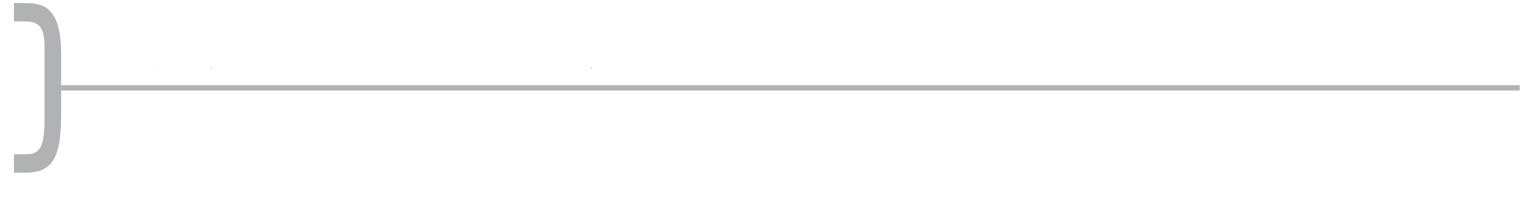 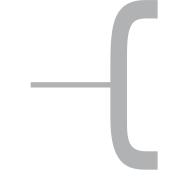 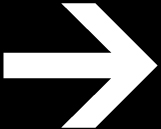 Un technicien travaille au Garage Central Auto, réparateur agréé situé rue de Chantepie à CESSON-SEVIGNE (35510).Nous sommes le mardi 8 juillet 2014 8h30 et il prend son poste de travail.Les horaires d’ouverture du SAV sont 8h00-12h00 / 13h30-18h00 du lundi au vendredi.Un véhicule a été déposé ce matin sans rendez-vous et un ordre de réparation a été rédigé à la prise en charge du véhicule.Celui-ci fonctionne « normalement » mais un voyant est allumé au tableau de bord et la conductrice ne veut pas prendre de risque.La cliente, Mme Anne MARIE, n’est pas connue de votre garage.Son adresse est le 22, rue de la Pente, 35000 RENNESSon numéro de téléphone, le 06.07.08.09.10.Elle souhaite récupérer sa voiture rapidement car elle l’utilise à des fins professionnelles sur des parcours urbains avec de nombreux arrêts. Il faut rappeler la cliente pour l’informer du diagnostic, du coût et du délai avant la fin de la journée.INFORMATIONS SUR LE VEHICULE :Peugeot 207 3P 1.6HDI 90 16V turbo FAPN° Série : VF3WC9GU8BE021211Immatriculation : ZZ-123-AAKilométrage : 72 308 kmDate 1ère MEC : 09/08/2010Les entretiens ont été effectués comme suit :Sept. 2011 : 20 000 kmFév. 2012 : 40 000 kmNov. 2013 : 60 000 kmNiveau de carburant : ¼Etat de la carrosserie : boucliers avant et arrière abîmésTAUX HORAIRES DU GARAGE :T1	60,00 € HTT2	66,00 € HT (diagnostic facturation au temps passé / code TPS)T3	71,00 € HTOR transmis :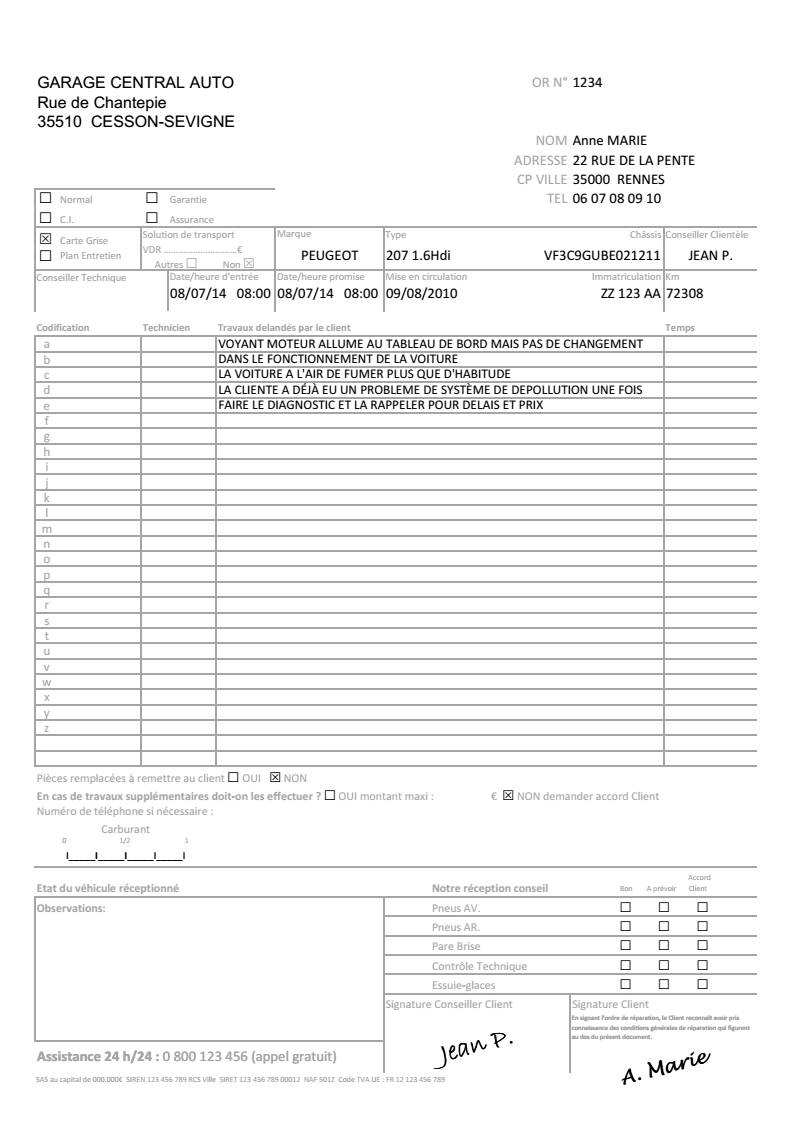 2	            QUESTIONS  QUESTION 1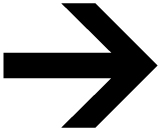 En plus de cet OR, quels sont les documents qui permettent au technicien de traiter dans son ensemble l’intervention ?…………………………………………………………………………………………………………………………………………………………………………………………………………………………………………………………………………………………………………………………………………………………………………………………………………………………………………………………………………………………………………………………………………………………………………………………………………………………………………………………………………………………………………………………………………………………………………………………………………………………………………………………………………………………………………  QUESTION 2Pour le technicien, quelle est la première chose à vérifier ou à faire lorsqu’il prend le véhicule du client ?………………………………………………………………………………………………………………………………………………………………………………………………………………………………………………………………………………………………………………………………………  QUESTION 3Sur l’ordre de réparation qui vient d’être transmis au technicien, indiquez les éléments qui pourraient manquer ou être erronés :………………………………………………………………………………………………………………………………………………………………………………………………………………………………………………………………………………………………………………………………………………………………………………………………………………………………………………………………………………………………………………………………………………………………………………………………………………………………………………………………………………  QUESTION 4Le diagnostic (réalisé en 60 mn) révèle que la vanne EGR est restée bloquée en position fermée. La vanne reste grippée malgré un nettoyage fait en même temps que le diagnostic. Elle doit être remplacée.Pour exécuter les travaux, que faut-il faire au préalable ?………………………………………………………………………………………………………………………………………………………………………………………………………………………………………………………………………………………………………………………………………………………………………………………………………………………………………………………………………………………………………………………………………………………………………………………………………………………………………………………………………………………………………………………………………………………………………………………………………………………………………………………………………………………………………………………………………………………………………………………………………………………  QUESTION 5En quoi faut-il être vigilant pour s’assurer de bien réaliser cette action ?………………………………………………………………………………………………………………………………………………………………………………………………………………………………………………………………………………………………………………………………………  QUESTION 6Voici l’extrait des temps barèmes du constructeur :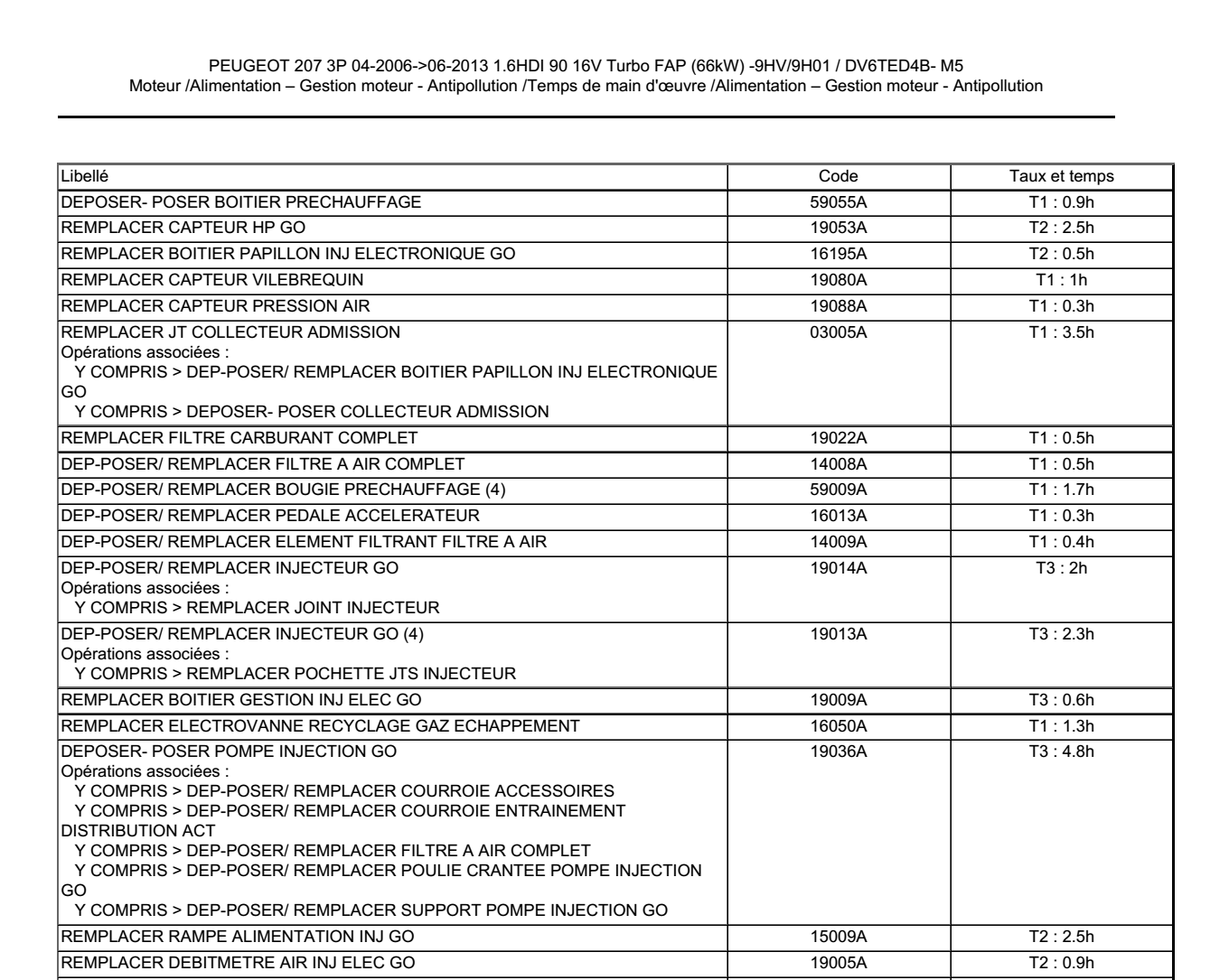 Les horaires de travail sont : 08h30-12h30 / 13h30-17h30.Il y a aussi 4 autres OR sur la journée :OR N°1235	M. DUPOND	durée prévue	 1h	heure de restitution prévue 17h30OR N°1236	M. MARTIN	durée prévue	 2h	heure de restitution prévue 16h00OR N°1237	M. DURAND	durée prévue	 1,5h heure de restitution prévue 12h00OR N°1238	M. ALFONS	durée prévue	 1h	heure de restitution prévue 14h30En fonction du planning de l’atelier, qu’est-ce que le technicien peut proposer comme horaires de travail et de restitution au responsable d’atelier sachant que les PR sont disponibles pour ces 4 OR ?…………………………………………………………………………………………………………………………………………………………………………………………………………………………Aidez-vous des grilles fournies ci-après :  QUESTION 7À partir de l’extrait des temps barèmes du constructeur et du prix des pièces d’origine ci-dessous, établissez l’estimation des travaux sur le document devis :Vanne EGR	réf. VAL700414		P.U.H.T. 387,50 €Kit joints	réf. KJT02434		P.U.H.T. 2,50 €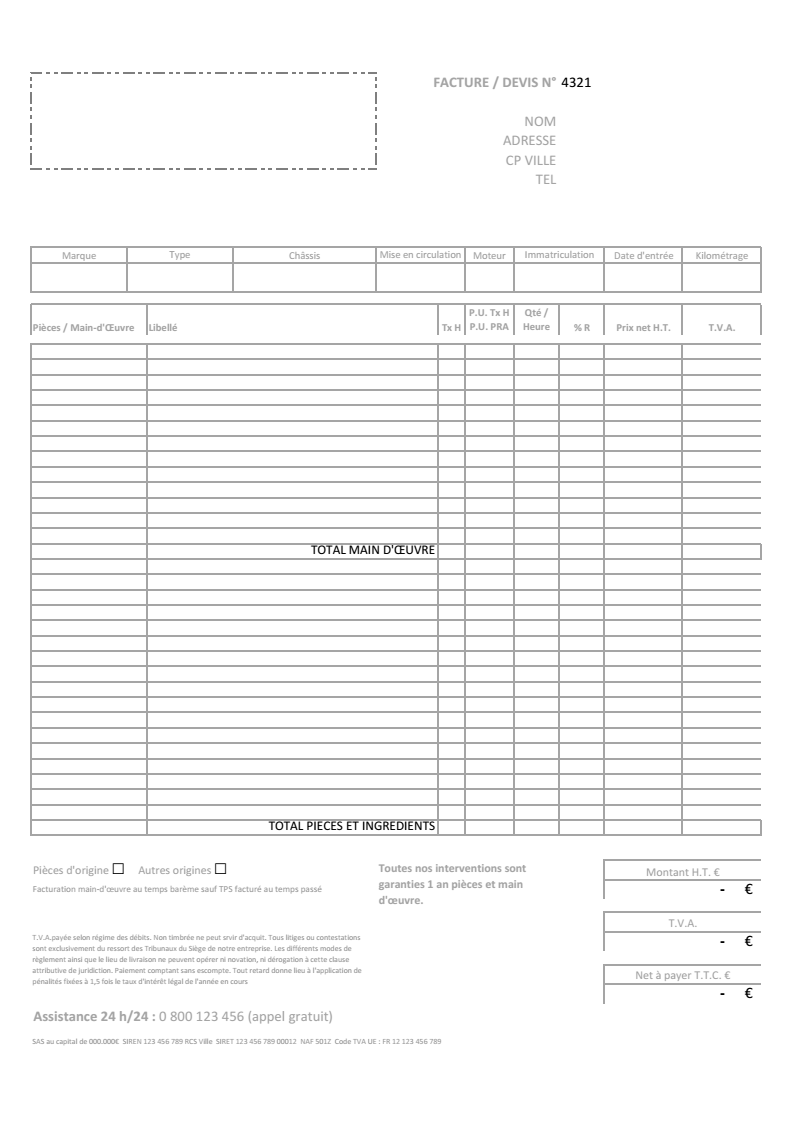   QUESTION 8La cliente a été contactée et a donné son accord par téléphone le 08/07 à 10h30. Remplissez l’ordre de réparation (verso, partie technique) en fonction des travaux demandés et complétez en fonction des travaux réalisés :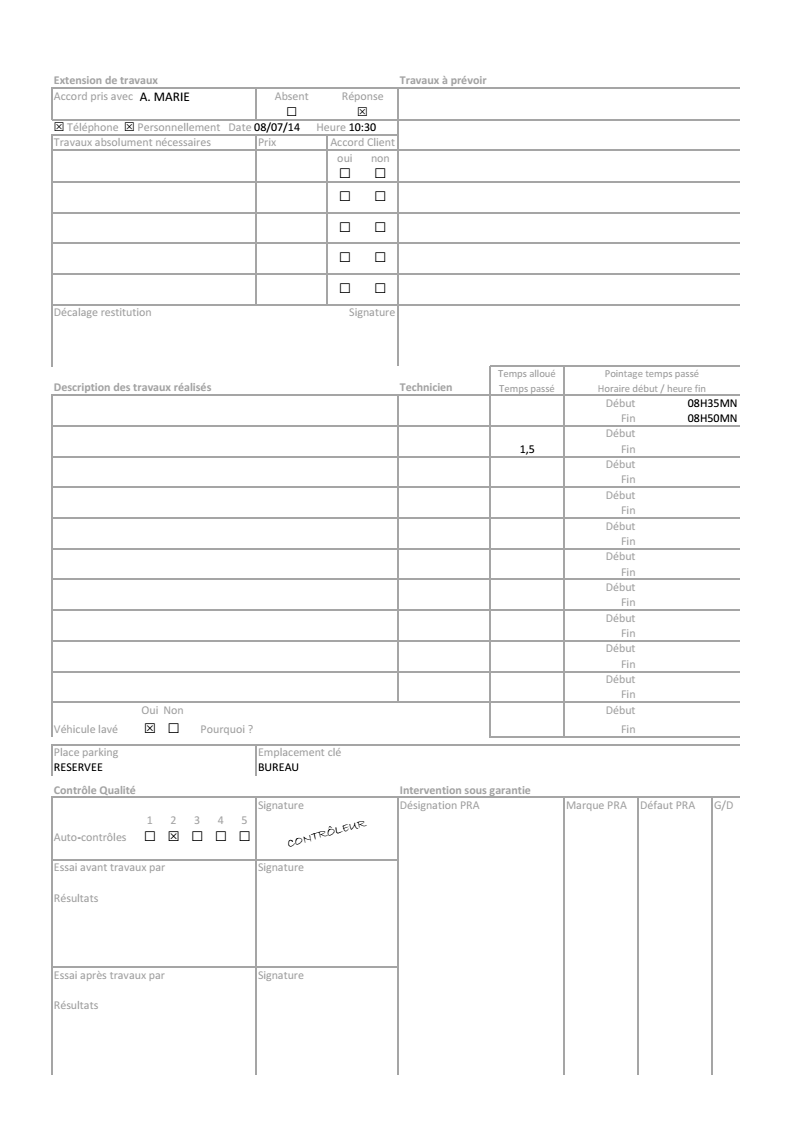   QUESTION 9Le temps barème du constructeur a été dépassé lors de l’intervention. Quelles méthodes peuvent être utilisées pour mesurer les faiblesses et améliorer la performance ?…………………………………………………………………………………………………………………………………………………………………………………………………………………………………………………………………………………………………………………………………………………………………………………………………………………………………………………………………………………………………………………………………………………………………………………………………………………………………………………………………………………………………………………………………………………………………………………………………………………………………………………………………………………………………………………………………………………………………………………………………………………………………………………………………………………………………………………………………………………………………………………………………………………………………………………………………………………………………………………………………………………………………………………………………………………………………………………………………………………………………………………………………………………………………………………………………………………………………………………………………………………………………………………………………………………………………………………………………………………………………………………………………………………………………………………………………………………………………………………………………………………………………………………………………………………………………………………………………………………………………………………………………………………………………………………………………………  QUESTION 10Les pièces de rechange n’ont pas été demandées par la cliente. Elles vont donc être mises dans les déchets. Comment le technicien doit-il les gérer ?……………………………………………………………………………………………………………………………………………………………………………………………………………………………………………………………………………………………………………………………………………………………………………………………………………………………………………………………………………………………………………………………………………………………………………………………………………………………………………………………………………………………………………………………………………………………………………………………  QUESTION 11A quel type de déchet l’emballage de la pièce de rechange appartient-il ?………………………………………………………………………………………………………………………………………………………………………………………………………………………………………………………………………………………………………………………………………………………………………………………………………………………………………………………………………………………………………………………………………………………………………………………………………………………………………………………………………………  QUESTION 12Validez-vous ou non le bon de pique PR ci-dessous. Pourquoi ?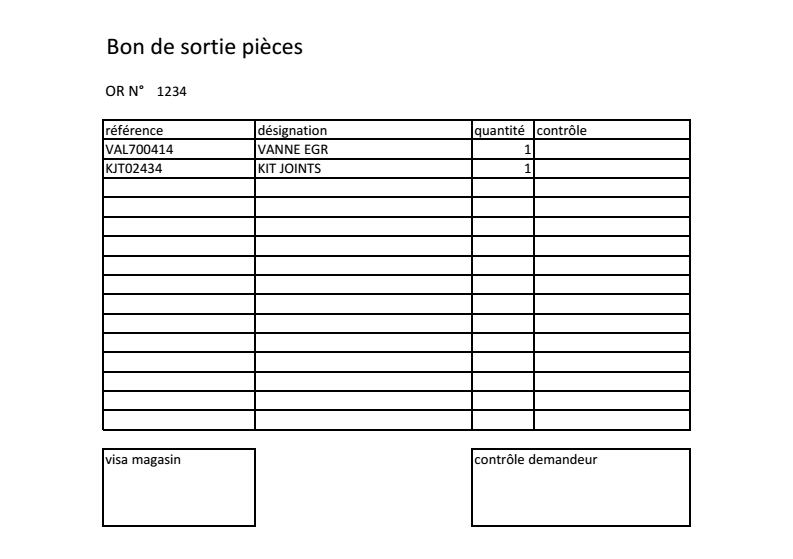 …………………………………………………………………………………………………………………………………………………………………………………………………………………………………………………………………………………………………………………………………………………………………………………………………………………………………………………………………………………………………………………………………………………………………………………………………………………………………………………………………………………………………………………………………………………………………………………………………………………………………………………………………………………………………………  QUESTION 13Le technicien a : terminé les travaux sur le véhicule, réalisé l’essai du véhicule, et rempli la fiche de contrôle.Il a rendu les documents au réceptionnaire, que doit-il faire maintenant ?    Enchaîner sur le véhicule client    Appeler la cliente pour lui dire que le véhicule est terminé    Etablir la facture    Nettoyer le poste de travail    Vérifier vos outils____________________________08H3009H0009H3010H0010H3011H0011H3012H0012H3013H3014H0014H3015H0015H3016H0016H3017H0017H30OR 1234 
Anne MARIE08H3009H0009H3010H0010H3011H0011H3012H0012H3013H3014H0014H3015H0015H3016H0016H3017H0017H30OR 1234 
Anne MARIE08H3009H0009H3010H0010H3011H0011H3012H0012H3013H3014H0014H3015H0015H3016H0016H3017H0017H30OR 1234 
Anne MARIE08H3009H0009H3010H0010H3011H0011H3012H0012H3013H3014H0014H3015H0015H3016H0016H3017H0017H30OR 1234 
Anne MARIEPièceRéférenceP.U.H.T.Pressostat d’huile1131.C59,87 €Kit jointsKJT024342,50 €Vanne EGRVAL700414387,50 €Débitmètre de masse d’air1920.GV148,00 €Filtre à air9HX16023,80 €Palpeur de régime1920.PW53,28 €Capteur de température d’air d’admission1920.JL37,79 €Capteur de pression du tuyau d’admission1920.CZ85,24 €